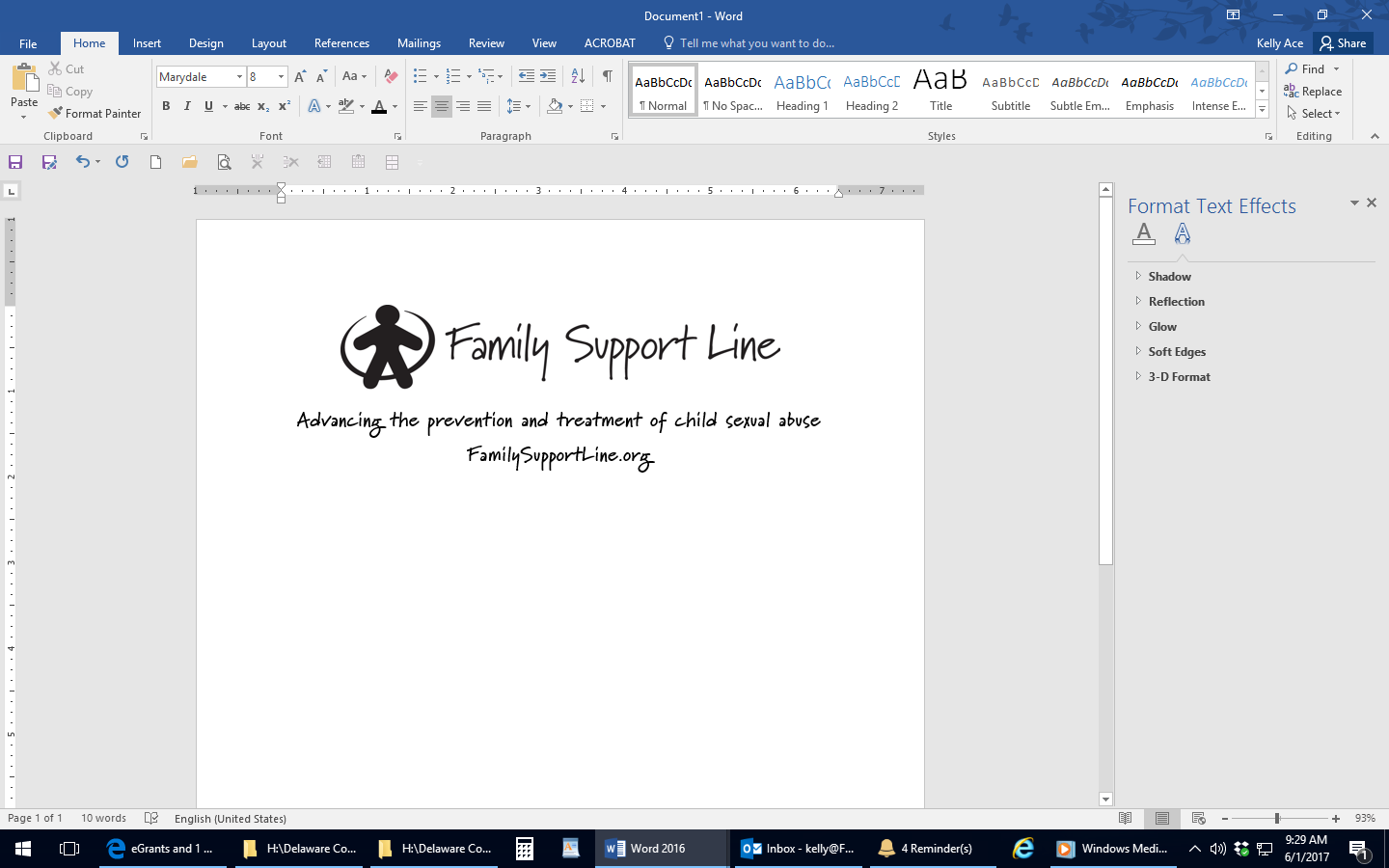 아이들에게 겁을 주지 않고 개인 안전에 대해 이야기하는 방법부모, 교사 및 기타 보호자들이 깊은 물 근처에서, 거리에서 또는 자전거를 탈 때 안전을 유지하는 방법을 아이들에게 가르칩니다.  이러한 교육으로 인해 아이들이 자전거, 수영장 및 도로를 두려워하지는 않습니다.   접촉 안전도 같은 방식으로 논의할 수 있습니다.  다음은 접촉 안전에 대해 아이들과 이야기하는 방식에 대한 일부 아이디어입니다.다른 유형의 안전 규칙에 대해 이야기할 때 접촉에 대한 안전 규칙을 설명합니다."좋은 기분이 들지 않는 방식으로 어떤 어른이 접촉하면 나에게 말하거나 ___ 에게 말하도록 해라.  우리가 널 전적으로 믿고 도와 줄게."간단한 안전 규칙을 수시로 반복합니다.  예:"우리 집안에서는 접촉에 대해 비밀을 지키지 않는단다.""보통 건강 때문이거나 목욕할 때 외에는 어른이 어린이의 은밀한 부분을 건드릴 일이 없단다.""모르는 어른이 무슨 말을 하더라도 따라 가거나 함께 차에 타지 말아라.""뭔가 잘못되었다는 생각이 들면 내면의 목소리(본능, 판단)를 믿어."다음과 같은 가족 규칙을 설명합니다."집에 혼자 있다는 사실을 다른 사람에게 알리지 마라.""베이비 시터에 문제가 있으면 말해.""너는 누구든지 우리 가족의 규칙 중 하나를 깨려고 하면 "안 돼요"라고 말할 수 있어.  우리 모두 네 편이란다.""______ 또는 _____와는 함께 차를 탈 수 있단다.  나한테 말하기 전에는 그 외의 다른 어떤 사람의 차에도 타지 말아야 한다.""만약에" 게임을 통해 의사 결정을 연습합니다."만약에 가게에서 우리가 서로 떨어지게 되면 어떻게 해야 할까?""만약에 우리가 잘 아는 어떤 사람이 혼돈스러운 방식으로 너를 건드리고 비밀로 하라고 한다면 어떻게 해야 할까?""어떤 사람이 돈을 주거나 네가 정말 원하는 것을 주면서 가족 규칙을 어기라고 한다면 어떻게 할래?"아이들이 더 단호히 말하도록 돕습니다.  아이들이 다음과 같이 말하도록 연습 시킵니다."나는 사람들에게 그렇게 말하지 않아요.""나는 간지럼 태우는 것을 원하지 않아요.  대신 그냥 걸을 수 있을까요?""나 좀 내버려 둬.  접촉 규칙을 어기면 이를 거야.""나는 그렇게 하면 안 돼요.""싫어."아이들이 자신을 보호하기 위해 단호하게 행동하도록 돕습니다.  아이들이 다음과 같은 행동을 연습하게 합니다. 누가 손을 잡았을 때 이를 뿌리치기자리를 옮기거나 도망가기가슴을 펴고 당당하게 상대하기상대방 눈을 바로 쳐다보기거부 의사로 머리 흔들기어른이 항상 옳은 것은 아니라는 것을 아이들에게 가르칩니다."대부분의 어른은 바른 방식으로 아이들을 접촉하지만 어떤 어른은 정신이 잘못 되어 아이들을 접촉할 때 잘못된 결정을 내린단다.""어른이 말하거나 행동하는 것에 대해 헷갈릴 때에는 나에게 말해 주렴. 잘 설명해 줄게."아이들에게 어른이나 나이 많은 청소년 또는 베이비 시터가 하면 안 되는 일들이 있다는 것을 가르칩니다."누구도 네 바지 안에 손을 넣거나 너에게 은밀한 부분을 만지게 할 수 없단다.  누구도 은밀한 부위를 보거나 사진을 찍도록 요구할 수 없어.  그리고 너에게 자신의 은밀한 부위를 보여 주거나 다른 사람의 은밀한 부위를 찍은 사진을 보여줘서도 안 된단다."아이들이 성기를 포함한 신체 부위에 대한 올바른 이름을 배우도록 돕습니다.아이들은 때때로 자신의 성기에 대해 이야기할 때 속어를 사용합니다.  이러한 습관은 아이들이 성추행을 신고할 때 혼란을 야기할 수 있습니다.  예를 들어, 한 소년이 누군가가 자기 "음경"을 의미하는 "소세지"를 건드렸다고 말할 때 어떤 사람은 누군가가 소년의 음식을 가지고 장난 친다고 생각하고 이를 무시할 수 있습니다.아이들에게 접촉 안전 규칙은 항상 적용된다는 점을 가르칩니다.이 규칙은 낯선 사람이나 남자나 베이비 시터에만 적용되는 것이 아닙니다.  대부분의 성추행자는 아이들이 알고 신뢰하는 사람입니다.  그들은 심지어 가족이나 지역 사회의 존경받는 구성원이 될 수도 있습니다.How to Talk to Children about Personal Safety without Scaring ThemParents, teachers, and other caring adults teach children how to stay safe when near deep water, on the street, or riding a bike.  This does not make children afraid of bicycles, swimming pools, and roads.   Touching safety can be discussed in the same way.  Here are some ideas about talking with children about touching safety.Explain safety rules about touch when you talk about other types of safety rules.“If you are touched by an older adult in a way that you don’t feel right, tell me or ___ about it.  We will believe you and help you.”Repeat simple safety rules often.  For example:“We don’t keep secrets about touching in our family.”“Grownups don’t usually need to touch children in private areas unless it’s for health or bathing.”“Never go away with or get in a car with a grownup you don’t know, no matter what they tell you.”“Trust your inner voice (instincts, judgment) if it’s telling you something doesn’t seem right.”Explain your family’s rules, such as:“Do not let others know if you are home alone.”“Tell me if you have a problem with a babysitter.”“You can say ‘no’ to anyone who wants you to break one of our family rules.  I will support you.”“You can ride in a car with ____ or ____.  Don’t ride with anyone else without asking first.”Play “What ifs” to practice decision-making.“What if you and I got separated at the store?”“What if someone we know really well touched you in a confusing way and asked you to keep it a secret?”“What if an older person offered you money (or something you really wanted) if you would break our family rules?”Help children speak more assertively.  Have them practice saying things like:“I don’t tell people that.”“I don’t want to be tickled.  Could we take a walk instead?”“Leave me alone.  I’ll tell if you break a touching rule.”“I’m not allowed to do that.”“No.”Help children act assertively to protect themselves.  Have them practice things like: Taking someone’s hand off themMoving or running awayStanding tall with shoulders backLooking person in the eyeShaking head “no”Teach children that adults aren’t always right.“Most adults touch children in appropriate ways, but some adults are mixed up and don’t make good decisions about touching children.”“If you aren’t sure about something a grownup says or does, ask me to help explain it.”Teach children that there are certain things that adults, older children and babysitters shouldn’t do.“No one has the right to put their hand down your pants or force you to touch their private parts.  They shouldn’t ask to see your private body parts or take pictures of them.  They shouldn’t show you private parts of their body or pictures of someone else’s private parts.”Help children learn the correct names for body parts, including the genitals.Children sometimes use slang words to talk about their genitals.  This can lead to confusion if they try to report sexual abuse.  For example, if a boy says that someone touched his “hot dog” when he means “penis,” others might think he is complaining about someone trying to take his food and ignore him.Teach children that touching safety rules apply all the time.They are not just rules about strangers or men or babysitters.  Most sexual abusers are people that a child knows and trusts.  They may even be a family member or respected member of the community.